Ata Nº 040/2023         Aos trinta dias do mês de outubro de dois mil e vinte e três, às dezenove horas, reuniu-se em caráter ordinário a Câmara Municipal de Vereadores de Bom Retiro do Sul – RS, com os seguintes vereadores: Antônio Gilberto Portz, Airton Giacomini, Clóvis Pereira dos Santos, Filipe dos Santos Turatti, João Batista Ferreira, Jairo Martins Garcias, João Pedro Pazuch e Silvio Roberto Portz. Havendo quórum, o senhor Presidente invocando a proteção de Deus declarou aberta a sessão e convidou a todos os presentes a rezar o Pai Nosso. A seguir solicitou ao secretário da mesa que fizesse a leitura da ata de número zero trinta e nove barra dois mil e vinte e três, a qual após lida, foi colocada em discussão, votação e aprovada por unanimidade de votos. Prosseguindo, solicitou a leitura das matérias que deram entrada na Casa: uma indicação do vereador Joao Batista Ferreira e de origem do Poder Executivo, o projeto de lei de número cento e vinte e nove barra dois mil e vinte e três. Aberto o espaço para o grande expediente, não houve oradores. Aberto o espaço de lideranças, não houve oradores. Aberta a ordem do dia, a indicação foi colocada em votação e aprovada por unanimidade de votos. O projeto de lei de numero cento e vinte e nove ficou baixado nas comissões. Os projetos de Lei do Executivo de números sessenta e oito, setenta e nove, oitenta e dois, cento e sete, cento e dezessete e cento e vinte e cinco permaneceram baixados nas comissões. Encerrada a Ordem do Dia, aberto o espaço das explicações pessoais, usaram a tribuna os vereadores Jairo Martins Garcias, João Pedro Pazuch e Airton Giacomini. Após o senhor presidente fez uso das explicações pessoais, permanecendo em seu lugar na mesa diretora. Nada mais havendo a tratar declarou encerrada a presente sessão e convidou a todos presente para próxima sessão ordinária que será realizada no dia sete de novembro de dois mil e vinte e três. Plenário Herbert Brackmann,30 de outubro de 2023.         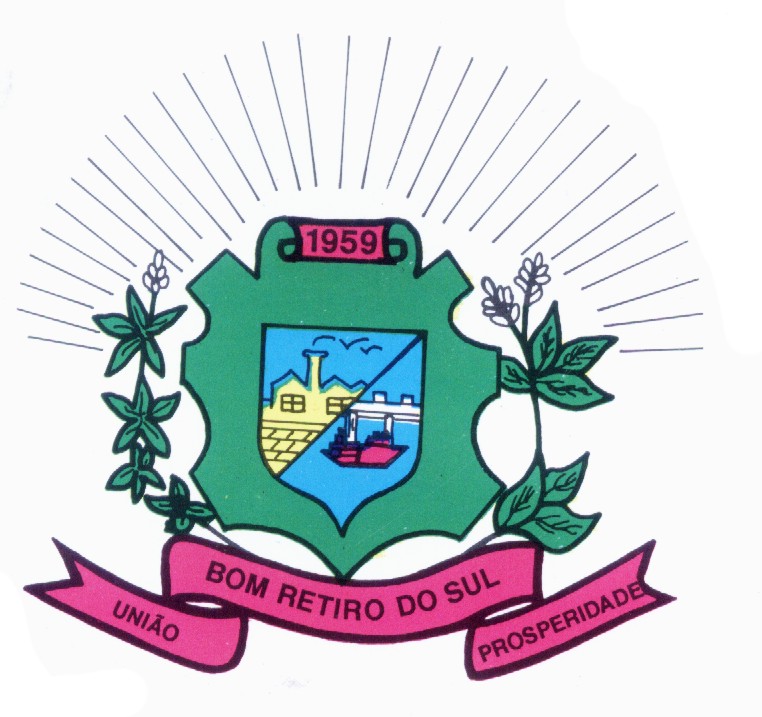                                                         JOÃO BATISTA FERREIRA                                       JOÃO PEDRO PAZUCHPresidente                                                                1º Secretário                                           ANTONIO GILBERTO PORTZ                                   CLÓVIS PEREIRA DOS SANTOS                                                       Vice Presidente                                                           2º Secretário JAIRO MARTINS GARCIAS                                      FILIPE DOS SANTOS TURATTIVereador                                                                   VereadorSILVIO ROBERTO PORTZ                                     AIRTON GIACOMINIVereador                                                                  Vereador        FÁBIO PORTO MARTINS                                     Vereador                          